Stolárstvo Janička s.r.o., Rovná 3407/4, 920 01 HlohovecINFORMÁCIA O PODPORENOM PROJEKTEPodpora zavádzania inovácií v spoločnosti Stolárstvo Janička s.r.o.Tento projekt bol realizovaný s podporou Európskej únie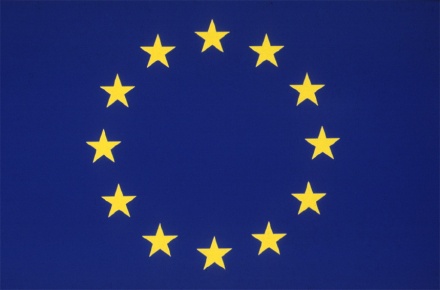 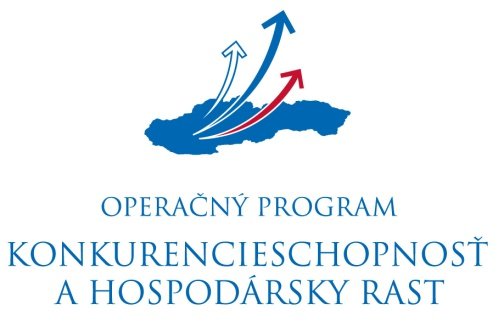 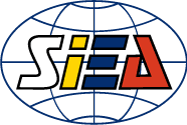 Európsky fond regionálneho rozvojaRiadiaci orgán: Ministerstvo hospodárstva Slovenskej republikyMiesto realizácie projektu:  Nádražná ul., 920 41 LeopoldovNázov projektu:  Podpora zavádzania inovácií v spoločnosti Stolárstvo Janička s.r.o.Stručný opis projektu:  Cieľom podporeného projektu je zvýšenie konkurencieschopnosti spoločnosti Stolárstvo Janička s.r.o. prostredníctvom zavedenia novej inovatívnej technológie na výrobu nábytku. Po ukončení projektu bude mať spoločnosť k dispozícii komplexnú, vysoko kvalitnú inovatívnu technológiu, ktorá jej umožní zefektívniť výrobu znížením energetickej náročnosti, výrazným znížením jednotlivých pracovných úkonov a skrátením výrobných časov a zároveň jej dovolí vyrábať komplikovanejšie a kvalitnejšie výrobky, čím si spoločnosť výrazne posilní svoje postavenie na domácom trhu, zvýši svoju konkurencieschopnosť, ako aj možnosť preniknúť na trhy nové.Názov a sídlo prijímateľa: Stolárstvo Janička s.r.o., Rovná 3407/4, 920 01 HlohovecDátum začatia realizácie projektu:  01/2015Dátum ukončenia realizácie projektu:  06/2015Výška poskytnutého príspevku:  193 908,00 EURPoskytovateľ: Ministerstvo hospodárstva Slovenskej republiky Riadiaci orgán pre Operačný program Konkurencieschopnosť a hospodársky rast www.economy.gov.sk                                                                                     www.siea.gov.sk